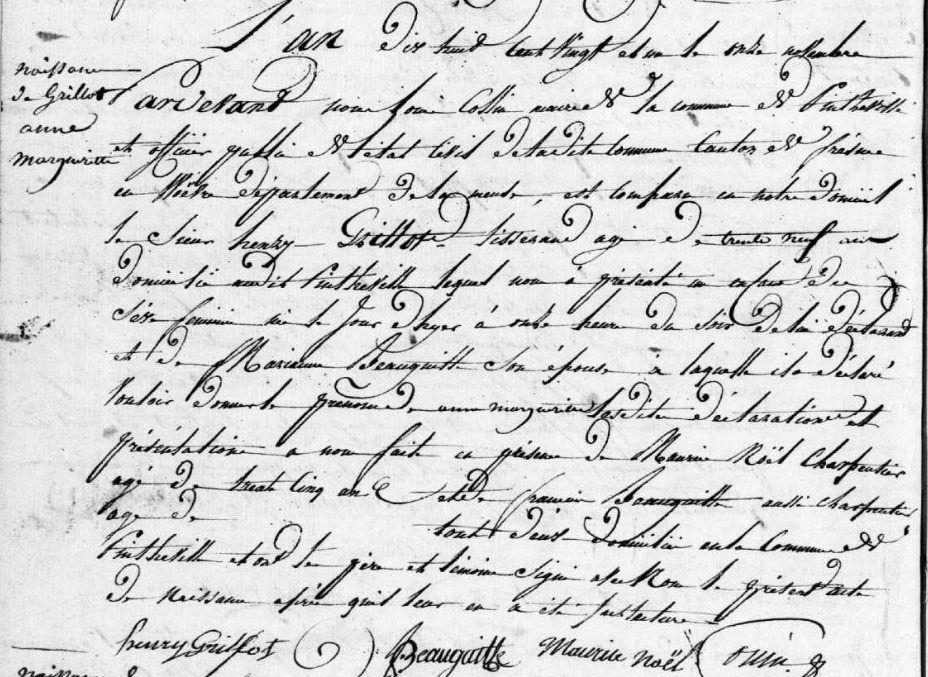 Birth Record of Anne Marguerite Grillot, daughter of Henry Grillot (brother of Louis Grillot)Source: archives.meuse.fr	Etat Civil	Pintheville, 1813-1822 Births, Marriages, Deaths		Image 91/113